ГБПОУ  «Новгородский областной колледж искусств им. С. В. Рахманинова»Детская школа искусствДОПОЛНИТЕЛЬНАЯ ОБЩЕРАЗВИВАЮЩАЯ ОБЩЕОБРАЗОВАТЕЛЬНАЯ ПРОГРАММАВ ОБЛАСТИ ТЕАТРАЛЬНОГО  ИСКУССТВА программа учебного предмета «ТАНЕЦ»Разработчик программы: Михайлова Светлана Алексеевна, преподаватель  театральных дисциплинвысшей квалификационной категории ДШИ  при ГБПОУ «НОКИ им. С.В. Рахманинова»Великий Новгород 2014Пояснительная записка      Дополнительная общеразвивающая общеобразовательная программа «Танец» в области театрального  искусства,  имеет художественную направленность и  составлена:в соответствии с Приказом  Министерства образования и науки РФ от 29 августа 2013 г.  № 1008 «Об утверждении Порядка организации и осуществления образовательной деятельности по дополнительным образовательным программам» и  на основе программы «Великая радость творчества» и из личного опыта работы.               Программа «Танец» является попыткой систематизировать и обобщить методический материал для занятий танцем учеников 1-3 классов школ искусств театральной специализации, имеет вариативный характер.              Особенности данной концепции заключается в том, что сделан акцент на слиянии двух творческих дисциплин – театральное и хореографическое творчество. Программа создана с учетом возрастных особенностей учащихся 1-3 классов. Становление личности через творческое самовыражение - что может быть лучше для подростков от 12 лет. Именно на эту возрастную группу рассчитана комплексная авторская программа «Танец». При создании программы учитывался тот факт, что театр - это синтез многих видов искусства: литературы, музыки, живописи, танца, пластики. В процессе обучения подросток получает обширные и глубокие знания в этих областях. Занятия способствуют развитию у подростков способности эффективно взаимодействовать с окружающими, навыков коллективного анализа, личностных качеств и умений, акцентировано внимание  на раскрытие индивидуальности и самобытности личности.         Срок реализации программы: 3 года обучения. В соответствии с учебным планом данный предмет изучается  в 1-3 классах в объеме 68 часов по 2 часа в неделю.Объем учебного времени, предусмотренный учебным планом ДШИ на реализацию предмета «ТАНЕЦ»Таблица 1 Форма проведения учебного занятия – групповой урок 2 часа в неделю.Формы контроля         Промежуточный контроль - 1, 2 классы  проводится в конце I, II, III и IV четверти в форме контрольного урока;          Промежуточный контроль - 3 класс  проводится в конце I, II, III четверти в форме контрольного урока;          Итоговый контроль проводится в конце 3-го года обучения в форме контрольного урока.	Занятия проводятся 1 раз в неделю по 2 академического часа. Самостоятельная работа – 0,5 час. в неделю. Всего данная программа рассчитана на 255 часов.Сведения о затратах учебного времениТаблица №2Цель программы:Содействовать развитию духовно-нравственных основ личности ученика, его творческих способностей и эмоционального мира через приобщение к искусству танца и театра; формирование, закрепление и совершенствование двигательных навыков, гармонизация физических и духовных сфер.Программа носит комплексный интегративный характер, так как направлена на решение следующих задач:создание условий для раскрытия таланта каждого ребенка и преодоления психологических барьеров, мешающих полноценному самовыражению; физическое совершенствование (коррекция и развитие координации, мелкой моторики, укрепление мышц тела);развитие выносливости, гибкости, танцевальности, чувства ритма, памяти;развитие психологической деятельности (развитие зрительной, слуховой, двигательной реакции и памяти); развитие различных видов мышления (наглядно-образное, словесно-логическое и др.);развитие творческих способностей, музыкального слуха, ритма, творческого воображения, пластической выразительности; развитие навыков общения и коммуникации;воспитание волевых качеств, формирование характера, утверждение активной жизненной позиции; создание ситуаций, обеспечивающих подростку возможность нравственного выбора;совершенствование эмоционально-личностной сферы (отношение к окружающим, способность к самооценке и т.д.);приобщение к широкому пласту духовно-нравственных и культурных традиций народов России.В процессе обучения по программе «Танец» учащийся получает следующие знания:названия простых общеразвивающих упражнений;характер музыки и движений (быстро, медленно);характер музыки (веселый, бодрый, печальный, грустный);термины, определяющие характер музыки (темп, ритм);термины, связанные с различными перестроениями (лицом к центру, лицом по линии танца);названия различных танцевальных движений историко-бытового и народного характера.В результате освоения программы формируются следующие умения и навыки:ориентироваться в пространстве;повторять за учителем простейшие ритмические рисунки и придумывать их самим;слышать изменение звучания музыки и передавать их движениями;выполнять свободные и точные перестроения в пространстве;начинать и заканчивать  движение вместе с началом и окончанием музыкальной фразы;свободно работать с по одному и в парах;точно передавать и изменения темпа и ритма через изменение характера движений;чётко выполнять упражнения на развития координации движения;выполнять синхронно и последовательно смешанные ритмические рисунки;придумывать свои простейшие движения с предметом и без, по одному и в парах;точно передавать образ через мимику и танец.Программа предусматривает изучение историко-бытового танца, танцев народов мира, ознакомление с костюмами, традициями народов мира; знакомство с европейской культурой; с историей балета; творчеством известных танцевальных коллективов.Учебно-тематический план I классУчебно-тематический план II классТематический план III классСодержание учебной дисциплиныI классТеорияОзнакомление с историей возникновения и развития хореографии (по эпохам).1.Истоки возникновения танцевального искусства (предпосылки возникновения танцевального искусства).2. Древние цивилизации. Первые пляски древности: военные, священные, сценические, общественно-бытовые пляски Древней Греции и Римской Империи.3. Средние века. Запрет на светские зрелища (инквизиция). Особенности создания хореографического образа и костюма средневековой Европы.4. Эпоха Возрождения. Бытовой танец, символика танцевальных движений, рисунки танца. Костюм эпохи Возрождении.5. Западно - Европейские танцы 17-18в, 19-20в. Этапы развития танцевальной культуры и западно-европейского костюма. 6. Зарождение русского народного танца. Обряды, игры древних славян. История и оформление танца. Костюм и танцевальная культура народа. Влияние костюма на стилистические особенности народной хореографии. Зависимость костюма от природно-климатических условий. Народный костюм и национальный характер танца Силуэт костюма, фактура ткани и характер танцевальных движений. Символика деталей костюма. Связь костюма с обрядовой культурой, обрядовыми танцами. Художественный образ в народном костюме и соответствие его образу народных танцев. Орнамент и характер композиции танцев.Танец и его художественный выразительные средства. Музыка. Лексика. Пластическая мимика. Рисунок, композиционное расположение на сценической площадке. Хореографическая драматургия и ее свойства. Идея хореографического произведения. Экспозиция и завязка. Развитие действия и кульминация. Развязка (финал).Практика1. Разминка по кругу. Разогрев различных групп мышц. Упражнения направленные на постановку корпуса, рук, ног, головы (упражнения на осанку; упражнения на развитие координации между отдельными частями тела, стоя и в партере). Партерный тренаж.2. Упражнения на развитие музыкального слуха. 3. Развитие точной ориентации в пространстве. Знакомство с понятиями круг, колонна, шеренга, диагональ и т,д. (их сочетание).  Постановка комбинаций, направленных на развитие двигательной памяти и реакции. 4. Соединение таких понятий, как: характер музыки, темп, ритм. Постановка танцевальной комбинации, которая исполняется в разных характерах, темпах. Знакомство с динамическими оттенками в музыке. Соединение музыкальной динамики и движений.    5. Развитие творческого воображения. Учащийся должен под определенную музыку отобразить свой образ, а класс угадывает его.6. Постановка: танцевальных этюдов направленных на ориентир в пространстве (с использованием различных шагов и изменением темпа и характера музыки), Греческого этюда, историко-бытового танца (Падеграс, Вальс), этюд с элементами русского народного танца.II классТеория1. Возникновение романтического балета. Развитие пальцевой техники. Балет в 19-20вв. Искусство классического танца. Выразительные средства классического танца как средство воплощения драматургии классического спектакля. Система движений классического танца - пластические средства танцовщика, актерское мастерство, исполнительская техника Музыка в танце; стиль и манера исполнения. Русская школа классического танца. Отличительные черты русского классического балета. Просмотр видеофильма о великих мастерах русского балета2. Современный танец: джаз-танец, модерн, спортивный. Изучение пластики данных направлений, костюма. Создание сценическою костюма на основе национального. Влияние основных законов сцены на выбор костюма. Форма, детали, цвет как отражение индивидуальности, стиля и образа костюма. Соответствие костюма содержанию и сценическому жанру. Цветовое соотношение, цветовая гармония, цветовые гаммы, закон слияния цветов.3. Работа в дуэте. Творческая жизнь великий дуэтов.Практика1. Разминка по кругу. Разогрев различных групп мышц. Упражнения направленные на постановку корпуса, рук, ног, головы (упражнения на осанку; упражнения на развитие координации между отдельными частями тела, стоя и в партере). Партерный тренаж. Все упражнения усложняются, нагрузка увеличивается и темп урока ускоряется.2. Ознакомление с элементами классического танца: por de bras, releve, demi plie,grand plie2. Знакомство с современным танцем. Изучение новых движений, упражнений и комбинаций.3. Развитие способности работать в ансамбле (всем вместе). Отработана упражнений на синхронность исполнения.4. Постановка дуэтных номеров. Работа над образами, над правильным исполнением танцевальных комбинаций, и соединении двух персонажей, не мешающих, а наоборот взаимодействующих между собой.5. Работа над  сольными номерами. Поиск и обоснование выбора своего образа учеником, поиск музыки, выбор характера и т.д.(самостоятельно учеником).6. Отработка всех танцевальных этюдов и номеров, поставленных в течение второго года обучении.III классТеория1. Художественные выразительные средства хореографии. Музыка. Лексика. Пластическая мимика. Рисунок, композиционное расположение на сценической площадке (подробный курс). На этом этапе происходит подготовка ученика к самостоятельной работе (к постановке танцевального этюда).2. Литература – Музыка – Танец. Поиск и выбор произведения, отрывок которого будет исполняться. Анализ образа и работа над исполнением литературного произведения.3. Мюзикл. Определение и его составляющие. Просмотр видео.Практика1. Постановка этюдов с разнообразными рисунками и элементарными танцевальными шагами. Постановщиками являются сами ученики (для закрепления теоретического материала).2. Постановка литературно-музыкальной композиции (индивидуально с каждым учеником) Работа над правильным изложения образа и исполнения танцевальных элементов композиции.3.Основным итоговым моментом курса является постановка сюжетного танца. При самостоятельной постановки сюжетного номера, все учащиеся могут показать все чему они научились за 3 года. Формы и методы контроля, система оценокКонтроль знаний и умений учащихся по предмету «Танец» важнейший элемент учебного процесса, помогающий эффективно управлять учебно-воспитательным процессом и осуществлять качественную подготовку учащихся детской школы искусств.Благодаря контролю, между преподавателем и учениками устанавливается связь, которая позволяет оценивать динамику усвоения учебного материала.Контроль знаний и умений учащихся выполняет в процессе обучения предмета танец – проверочную, обучающую, развивающую, воспитательную функции.Показатели контроля служат главным основанием для суждения о результате обучения.Учащийся должен показать следующие знания:названия простых общеразвивающих упражнений;темп музыки и движений (быстро, медленно);характер музыки (веселый, бодрый, печальный, грустный);термины, определяющие характер музыки (темп, ритм);термины, связанные с различными перестроениями (лицом к центру, лицом по линии танца);названия различных танцевальных движений;основы танцевальной культуры;основные положения рук, ног в хореографии (классическом, историко-бытовом и классическом танце).Учащийся должен продемонстрировать следующие умения и навыки:ориентироваться в пространстве;повторять за учителем простейшие ритмические рисунки и придумывать их самим;слышать изменение звучания музыки и передавать их движениями;выполнять основные ОРУ под музыку;.выполнять свободные и точные перестроения в пространстве;начинать и заканчивать  движение вместе с началом и окончанием музыкальной фразы;точно передавать и изменения темпа и ритма через изменение характера движений;чётко выполнять несложные упражнения на развития координации движения;выполнять синхронно и последовательно смешанные ритмические рисунки;придумывать свои простейшие движения с предметом и без, по одному, в парах и в ансамбле.В течение учебного года планируется ряд творческих показов: - отчетный концерт; - участие в тематических концертах, на новогодних праздниках, к дню 8 марта,  и т.д.Итоговое занятие проводится в 1, 2, 3 классах в форме контрольного урока в конце каждой четверти с оценкой за четверть.	 Цель проведения:воспитание выдержки, воли, вживание в образ, выносливости учащихся при исполнении;показ приобретённых навыков в основе хореографии;воспитание ответственности за качество исполненияРезультаты контроля знаний и умений учащегося выражены в оценке. Оценка имеет большое воспитательное значение и организационное воздействие.Сложность задания определяется психофизическими особенностями учащихся и требованиями к знаниям, умениям и навыкам, прописанным в  данной программе.Критерии оценки:Критерии оценки показа учащихся должен быть единым и должны соответствовать уровню выполнения учеником поставленной преподавателем задачи. Оценка знаний и умений учащихся отвечает следующим требованием:-Объективность (действенный уровень усвоения материала);-Индивидуальный характер подхода к уровню, знаниям каждого конкретного учащегося.По итогам  проверки знаний программы выставляется оценка по общепринятой балльной системе, которая может быть дополнена с учётом целесообразности знаками «+» или «-»:  «5» (отлично) – ставится за глубокое и полное владение по предмету; точность исполнения упражнений, танцевальных движений и комбинаций; владение мышечным аппаратом, координацией; отличное умение выражать художественный образ, музыкальность, точность, легкость и выразительность исполнения упражнений; безукоризненный показ материала урока; свободная ориентация в программном материале; свободная ориентация в классе (танцевальной площадке).«4» (хорошо) – полное усвоение учебного материала; хорошее исполнение танцевальных движений и комбинаций; владение мышечным аппаратом, координацией; музыкальность, точность, легкость и выразительность исполнения упражнений; возможность хорошо ориентироваться в программном материале. Возможны не большие, не грубые (с точки зрения предмета) неточность исполнения.«3» (удовлетворительно) – ученик знает и понимает основные положения учебного материала, но допускает неточности и ошибки в исполнении учебного материала, с точки зрения техники исполнения и синтеза с музыкальным материалом.«2» (неудовлетворительно) – ученик имеет разрозненные знания по предмету, не может грамотно исполнить программный материал, допускает грубые ошибки в методике исполнения движений, не музыкален, не может применять знания для решения решений практических задач, плохо владеет мышечным аппаратом, движения не скоординированы.Список литературыБазарова Н., Мей В. Азбука классического танца – 2-е издание –Ленинград: Искусство, 1983г –207сБекина С.И., Плотова Т.П. Музыка и движение – упражнения, игры и пляски для детей 6-7 лет – М:Просвящение, 1984г, 288сВаганова А.Я. Основы классического танца – М, 1985гВасильева Т.А. Секрет танца – С-Пб, 1997г.Васильева Т.А. Методическое пособие для преподавателей хореографических училищ, детских хореографических школ и школ искусств «Балетная осанка»Гавердовский Ю.К. техника гимнастических упражнений – М, 1990Гальперин С.И. Анатомия и физиология человека. Возрастные особенности с основами школьной гигиены – М, 1974гЗвёздочкин В.А. Классический танец:учебное пособие  - 2-е издание., испр. И перераб. – Ростов н/Д:Феникс, 2005г – 410сОсиева Н.Л. Программа и методические рекомендации по предмету «Ритмика» для общеобразовательной школы – Великий Новгород, 2001гМихайлова Народно-художественное творчество, как социокультурное явление, Пермь, 1994г.А.Климов Основы русского народного танца, М: МПСК, 1994г.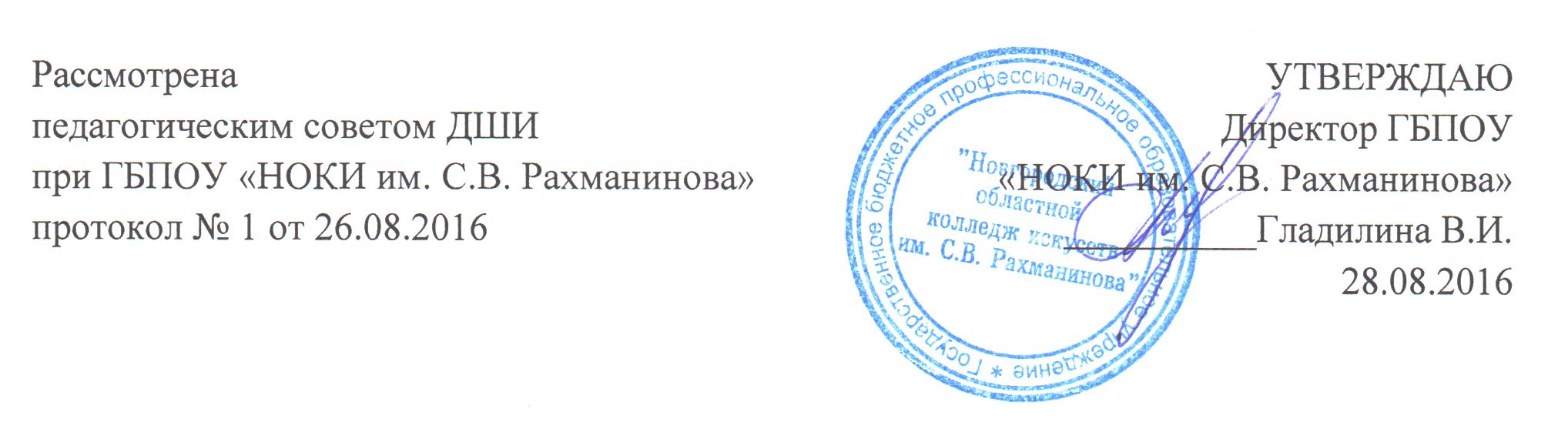 Содержание1-3 классМаксимальная учебная нагрузка (в часах)255Количество часов на аудиторные занятия204Количество часов на самостоятельную работу51Вид учебной работыЗатраты учебного времениЗатраты учебного времениЗатраты учебного времениГоды обучения123343434Количество часов на аудиторные занятия в (неделю)222Общее количество часов 686868Аудиторные занятия всего за все годы обучения204 204 204 Количество часов  на самостоятельную работу (в неделю)0,50,50,5Общее количество часов  на самостоятельную работу (в год)171717Общее количество часов  на самостоятельную работу515151Максимальное количество часов занятий в неделю (аудиторные и самостоятельные)2,52,52,5Общее максимальное количество часов по годам858585Общее максимальное количество часов на весь срок обучения255255255Наименование разделов и темКоличество аудиторных часовКоличество аудиторных часовКоличество аудиторных часовНаименование разделов и темвсеготеорияпрактВводный урок. Знакомство с таким видом искусства – как Танец. Танец и его художественный выразительные средства. Музыка. Лексика. Пластическая мимика. Рисунок, композиционное расположение на сценической площадке (базовые понятия)Истоки возникновения танцевального искусства (предпосылки возникновения танцевального искусства).321Общеукрепляющие упражнения. Правильная постановка корпуса, рук, ног, головы (упражнения на осанку; упражнения на развитие координации между отдельными частями тела, стоя и в партере). Упражнения на развитие музыкального слуха.6-6Танец в древних цивилизациях. Первые пляски древности: военные, священные, сценические, общественно-бытовые пляски Древней Греции и Римской Империи.44- Развитие точной ориентации в пространстве. Развитие двигательной памяти и реакции. Знакомство с динамическими оттенками в музыке. Соединение музыкальной динамики и движений. 6-6Танец в средние века. Запрет на светские зрелища (инквизиция). Особенности создания хореографического образа и костюма средневековой Европы.33-Развитие творческого воображения. Соединение таких понятий, как: характер музыки, темп, ритм. Постановка танцевального этюда.88Танец в Эпоху Возрождения. Бытовой танец, символика танцевальных движений, рисунки танца. Костюм эпохи Возрождении.33-Знакомство с историко-бытовыми танцами. Просмотр отрывок с элементами историко-бытового танца. Изучение символики движений.Постановка.10-10Западно - Европейские танцы 17-18в, 19-20в. Этапы развития танцевальной культуры и западно-европейского костюма. 33-Просмотр кассеты с западно-европейскими танцами Постановка.6-6Зарождение русского народного танца. Обряды, игры древних славян. История и оформление танца. Костюм и танцевальная культура народа. Влияние костюма на стилистические особенности народной хореографии. Зависимость костюма от природно-климатических условий. Народный костюм и национальный характер танца Силуэт костюма, фактура ткани и характер танцевальных движений. Символика деталей костюма. Связь костюма с обрядовой культурой, обрядовыми танцами. Художественный образ в народном костюме и соответствие его образу народных танцев. Орнамент и характер композиции танцев.88-Знакомство с танцевальными элементами русского народного танца. Постановка этюда в народном стиле.8-8Контрольный  урок211Итого:681949Наименование разделов и темКоличество аудиторных часовКоличество аудиторных часовКоличество аудиторных часовНаименование разделов и темвсеготеорияпрактВводный урок. Повторение пройденного материала первого года обучения.222Возникновение романтического балета. Развитие пальцевой техники. Балет в 19-20 вв.22-Ознакомление с позициями ног, рук в классическом танце. Изучение por de bras, releve, demi plie,grand plie4-4Современный танец: джаз-танец, модерн, спортивный. Умение работать в ансамбле. Постановка.18216Дуэт. Как работать в паре. Изучение комбинаций в паре. Поиск образов и постановка дуэтного этюда (работа индивидуально с каждой парой)18216Работа над сольным номером. Поиск и выбор образа, музыки (самостоятельно учениками)2-2Постановочная работа над сольными номерами (индивидуально с каждым учеником)10-10Подготовка к итоговому уроку. Отработка всех постановок.8-8Контрольный урок211Итого:68959Наименование разделов и темКоличество аудиторных часовКоличество аудиторных часовКоличество аудиторных часовНаименование разделов и темвсеготеорияпрактВводный урок. Повторение пройденного материала второго года обучения.222Танец и его художественный выразительные средства. Музыка. Лексика. Пластическая мимика. Рисунок, композиционное расположение на сценической площадке (подробный курс)44-Самостоятельная работа учеников. Постановка этюдов с разнообразными рисунками и элементарными танцевальными шагами.10-10Литература – Музыка – Танец. Постановка литературно-музыкальной композиции (индивидуально с каждым учеником) 1046Сюжетный танец. Постановка сюжетного танца, работа над правильным исполнением.8-8Мюзикл – что это такое? Просмотр видео (совместно с дисциплиной актерское мастерство)22-Выбор произведения, на основе которого будет поставлен мюзикл. Распределение ролей, поиск музыки, разучивание танцевальных комбинаций.10-10Постановка отдельных (сольных танцевальных комбинаций) и совместных номеров (в ансамбле)10-10Подготовка к эачету. Отработка всех постановок, пройденных за третий год обучения.8-8Контрольный урок2-2Итого:68959